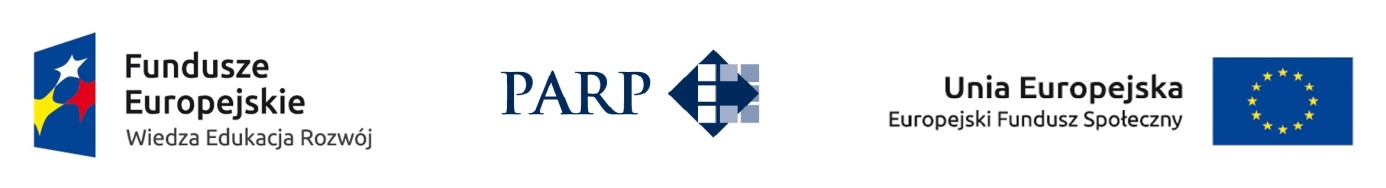 FORMULARZ ZGŁOSZENIOWY DO UDZIAŁU W PROJEKCIE……………….realizowanej w ramach Programu Operacyjnego Wiedza Edukacja Rozwój  LudzkiDziałanie 2.2: ………….Numer Projektu: ………………… FORMULARZ PROSIMY UZUPEŁNIĆ DRUKOWANYMI LITERAMI, A POLA WYBORU ZAZNACZYĆ „X”JA NIŻEJ PODPISANA/Y OŚWIADCZAM, ŻE: Zapoznałem/am się z Umową szkoleniową i akceptuję jej zapisy, jednocześnie oświadczam, że osoby oddelegowane z reprezentowanego przeze mnie przedsiębiorstwa zostaną zapoznane z umową i będą zobowiązane do jego przestrzegania; Zostałam/em poinformowana/y, że Projekt jest finansowany ze środków Unii Europejskiej w ramach Europejskiego Funduszu Społecznego; Posiadam status mikro, małego lub średniego przedsiębiorstwa;Nie należę do sektora górnictwa węgla;Nie pozostaję pod zarządem komisarycznym;Nie znajduję się w toku likwidacji, postępowania upadłościowego i postępowania naprawczego; Zostałem/am poinformowany/a, że udział w projekcie wiąże się z uzyskaniem pomocy de minimis; Reprezentowane przeze mnie przedsiębiorstwo jest uprawnione do korzystania z pomocy de minimis tj., w bieżącym roku podatkowym oraz w dwóch poprzedzających go latach podatkowych otrzymało pomoc de minimis, której wartość brutto łącznie z pomocą o którą się ubiega, nie przekracza równowartości w złotych kwoty 200 000,00 euro, a w przypadku wsparcia działalności w sektorze transportu drogowego równowartość w złotych kwoty 100 000,00 euro, obliczonych według średniego kursu NBP obowiązującego w dniu udzielenia pomocy; Wyrażam zgodę na udział w badaniu/ach monitoringowym/ch, które odbędą się w trakcie i/lub po zakończeniu udziału w projekcie; Jestem świadomy, iż zgłoszenie się do udziału w projekcie nie jest równoznaczne z zakwalifikowaniem przedsiębiorstwa; Zobowiązuję się do delegowania wskazanej liczby pracowników; Pracownicy delegowani do uczestnictwa w szkoleniach i doradztwie są zatrudnieni na podstawie umowy o pracę, powołania, wyboru, mianowania lub spółdzielczej umowy o pracę, Osoby delegowane do uczestnictwa w szkoleniach i doradztwie w ramach projektu zostaną zobowiązane do dostarczenia Organizatorowi wymaganych dokumentów; Mam świadomość, iż wszelkie dokumenty przekazane do Beneficjenta stają się własnością Beneficjenta  i nie mam prawa żądać ich zwrotu. Uprzedzona/y o odpowiedzialności za złożenie nieprawdziwego oświadczenia lub zatajenie prawdy, niniejszym oświadczam, że informacje przekazane na temat Przedsiębiorstwa w niniejszym Formularzu Zgłoszeniowym są zgodne z prawdą. Informacje podstawowe:Informacje podstawowe:Informacje podstawowe:Informacje podstawowe:Informacje podstawowe:Informacje podstawowe:Informacje podstawowe:Informacje podstawowe:Informacje podstawowe:Nazwa przedsiębiorstwa (pełna nazwa przedsiębiorstwa zgodna z dokumentem rejestrowym)Forma prawnaNumer KRS (jeśli dotyczy)TelefonNIP NIP NIP NIP E-mailREGONREGONREGONREGONFaxPKDPKDPKDPKDAdres siedziby głównej przedsiębiorstwaUlicaUlicaAdres siedziby głównej przedsiębiorstwaNumer domuNumer domuAdres siedziby głównej przedsiębiorstwaNumer lokaluNumer lokaluAdres siedziby głównej przedsiębiorstwaKod pocztowyKod pocztowyAdres siedziby głównej przedsiębiorstwaMiejscowośćMiejscowośćAdres siedziby głównej przedsiębiorstwaGminaGminaAdres siedziby głównej przedsiębiorstwaPowiatPowiatAdres siedziby głównej przedsiębiorstwaWojewództwoWojewództwoObszarMiejskiMiejskiMiejskiWiejskiWiejskiWiejskiObowiązek składania sprawozdań finansowychTakTakTakNieNieNieStatus przedsiębiorstwaMikroMałeMałeMałeŚrednieIlość pracownikóww tym kobietw tym kobietw tym kobietw tym kobietTyp przedsiębiorstwaNiezależnePartnerskiePartnerskiePartnerskieZwiązaneImię i nazwisko osoby/ób uprawnionej/ych do reprezentowania instytucji wg dokumentu rejestrowegoZajmowane stanowiskoOsoba do kontaktuTelefon i e-mail kontaktowy.....................................…………………………………………………….....................................……………………………………………………(miejscowość i data)(czytelny podpis i pieczęć osoby upoważnionej do  reprezentowania przedsiębiorstwa zgodnie z dokumentem rejestrowym)